18 и 19 сентября . Группа 2 и 31. Аудирование. Слушаем диалог Who are you? –Кто ты?Незнакомые выделенные  слова и фразы в словарик . Можно ставить видео на паузу, чтобы лучше понять слова. -Who are you? -I am a giraffe. Giraffes are the tallest land mammals on Earth.-Where do you live? -We live  only in Africa. We like grasslands and forests. -You have really long legs-yes, we can run really fast. And we look for food all day long. Our long legs help us roam the grasslands.-Your neck is long too-We look for food in very long trees. We can reach food with our long necks. -What do you eat? -We eat leaves and buds. Our favourite leaves have lots of water. So we don’t need to drink often.-Do all giraffes look alike? -Well, all giraffes have coats with spots. But our coats have different patterns. That makes every giraffe look different.-How do you sleep? -We usually sleep standing up. We take just a short nap each day. -I see a tasty leaf. Bye-Good bye, giraffe.2) ) Выписываем выделенные незнакомые слова в словарик. Выучить минимум 3--5 неизвестных слов из предложенных для запоминания, максимум-все выделенные незнакомые слова.3) Duolingo4) Повторим месяцы. (Кто их не знает хорошо, прослушайте эл. Карточку и песню о месяцах 2 раза). 5) Письменно –образуйте множ. Число существительных (вспоминая правило множ. Числа прошлого урока), образец cat-cats.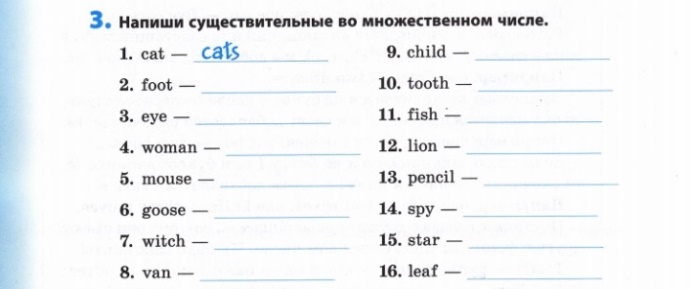 6) Замените существительные на местоимения (Вспомним, в прошлом году этот навык помогал нам верно строить краткие ответы. Did mother help you? –Yes, she did.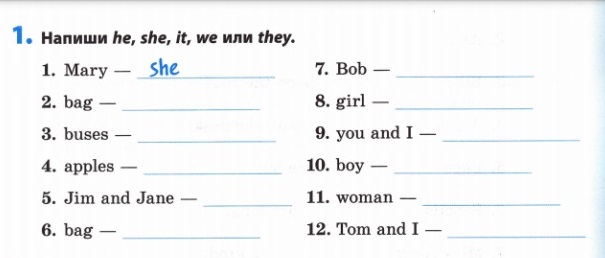 7) Стих на прошедшее время. Сразу спрашиваем себя- как образуется прошедшее время в английском ?(спойлер –у большинства глаголов добавляется окончание ed для образования прошедшего времени. Но есть НЕПРАВИЛЬНЫЕ глаголы, их надо УЧИТЬ. В стихах их учить легче, чем зазубривать в таблицах неправильных глаголов. He stopped. –правильный глагол, т.к. окончание ed.He ran away.- неправильный глагол, т.к. окончание ed нет. Его 3 формы –run-ran-run.Чтобы не делать ошибок в чтении, вспомните, как читается окончание ed.  ( после глухих согласных как звук t, после звонких согласных как звук d, после звуков t и d, -как звук id.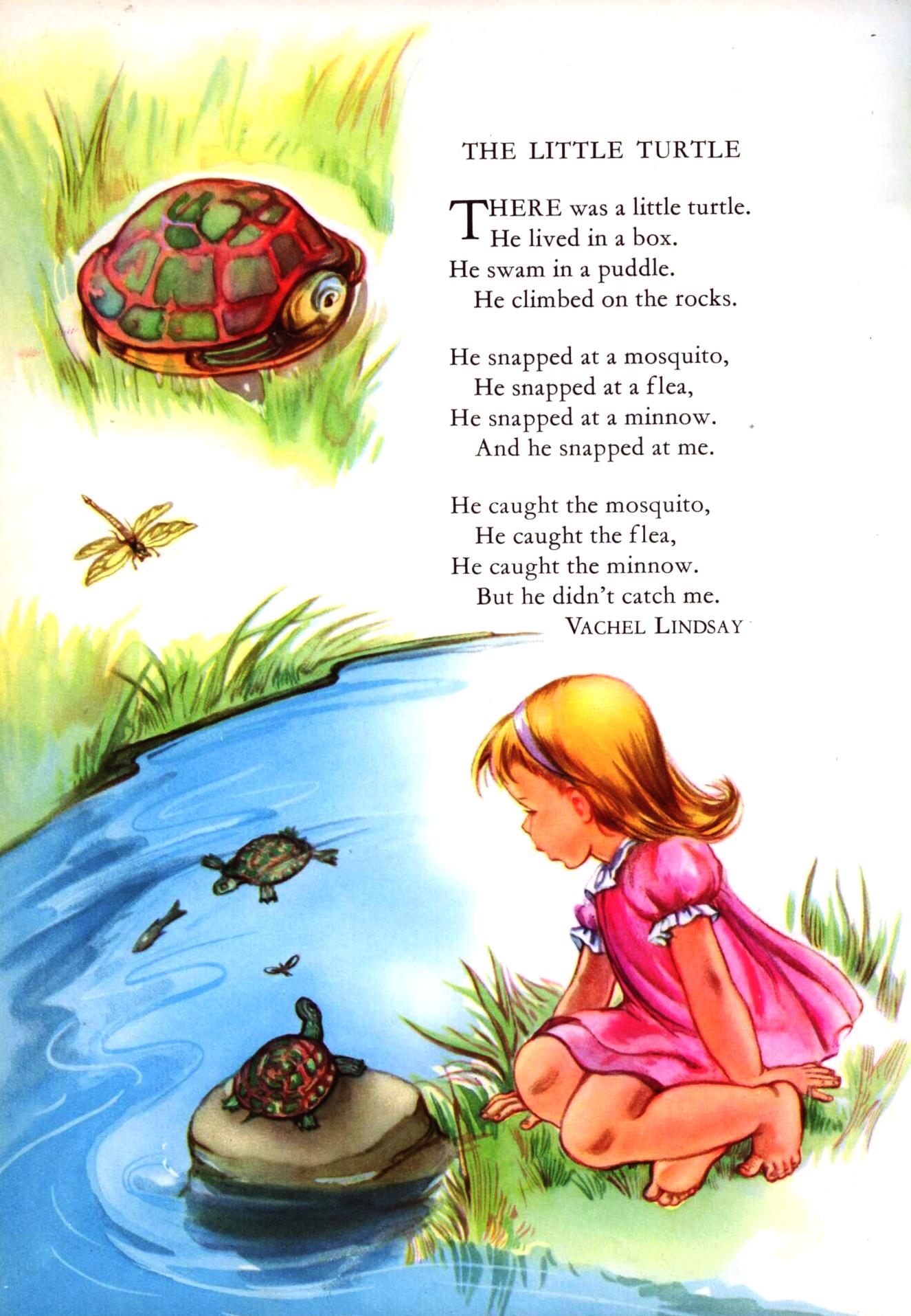 8) Выпишите все глаголы в прош времени из стиха в два столбика-. Знайте из перевод (выучите, если не знаете).8а) Переведите предложения и укажите сверху время, Past (прошедшее) или present (настоящее)Мы поймали странного паука.- Люди ловят рыбу.Дети плавали в Каме прошлым летом. Мы плаваем в бассейне.Мы жили в Сарапуле. –Мы живем в Сарапуле. 9) rebus ( в ответе будет название страны)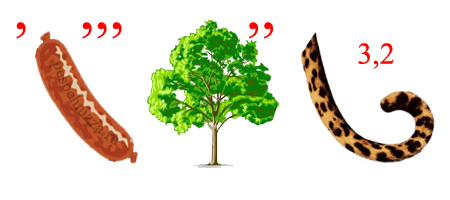 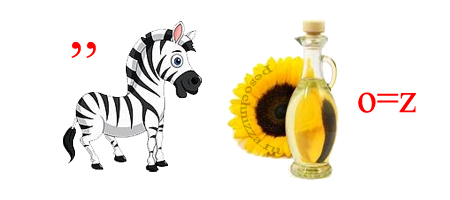 10) Отгадай слова, переставив буквы местами. Запиши их.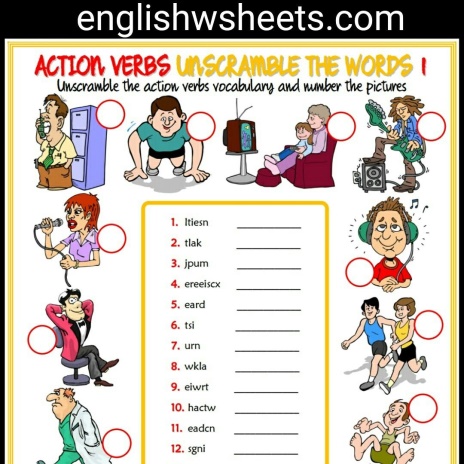 11) Missing letters- вставь недостающие буквы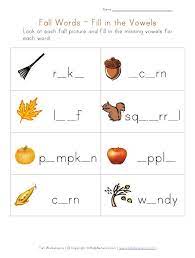 12) Маленькое соревнование. Кто найдет больше всех слов в слове Imagination-воображение.. Записать в тетрадь.I –я?- какие еще маленькие слова можно найти в слове imagination? 13) Эссе на тему «My dream”. 7-10 предложений. Правильные глаголыНеправильные глаголы